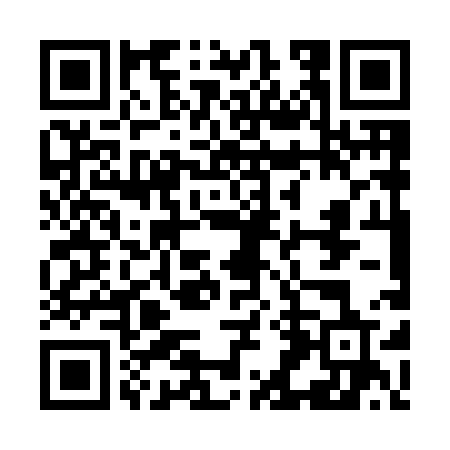 Ramadan times for Malapara, BangladeshMon 11 Mar 2024 - Wed 10 Apr 2024High Latitude Method: NonePrayer Calculation Method: University of Islamic SciencesAsar Calculation Method: ShafiPrayer times provided by https://www.salahtimes.comDateDayFajrSuhurSunriseDhuhrAsrIftarMaghribIsha11Mon4:534:536:0812:063:296:036:037:1812Tue4:524:526:0712:053:296:046:047:1913Wed4:514:516:0612:053:296:046:047:1914Thu4:504:506:0512:053:296:046:047:1915Fri4:504:506:0412:053:296:056:057:2016Sat4:494:496:0412:043:296:056:057:2017Sun4:484:486:0312:043:296:066:067:2118Mon4:474:476:0212:043:296:066:067:2119Tue4:454:456:0112:033:296:066:067:2220Wed4:444:446:0012:033:296:076:077:2221Thu4:434:435:5912:033:296:076:077:2322Fri4:424:425:5812:023:296:086:087:2323Sat4:414:415:5712:023:286:086:087:2324Sun4:404:405:5612:023:286:086:087:2425Mon4:394:395:5512:023:286:096:097:2426Tue4:384:385:5412:013:286:096:097:2527Wed4:374:375:5312:013:286:106:107:2528Thu4:364:365:5212:013:286:106:107:2629Fri4:354:355:5112:003:276:106:107:2630Sat4:344:345:5012:003:276:116:117:2731Sun4:334:335:4912:003:276:116:117:271Mon4:324:325:4811:593:276:126:127:282Tue4:314:315:4711:593:266:126:127:283Wed4:304:305:4611:593:266:126:127:294Thu4:294:295:4511:593:266:136:137:295Fri4:284:285:4411:583:266:136:137:306Sat4:264:265:4311:583:256:136:137:307Sun4:254:255:4211:583:256:146:147:318Mon4:244:245:4111:573:256:146:147:319Tue4:234:235:4011:573:256:156:157:3210Wed4:224:225:3911:573:246:156:157:32